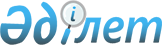 О внесении изменений в некоторые решение акима Сулукольского сельского округаРешение акима Сулукольского сельского округа Айтекебийского района Актюбинской области от 24 июня 2016 года № 8. Зарегистрировано Департаментом юстиции Актюбинской области 22 июля 2016 года № 5008      В соответствии статьей 35 Закона Республики Казахстан от 23 января 2001 года "О местном государственном управлении и самоуправлении в Республике Казахстан" и Конституционным Законом Республики Казахстан от 3 июля 2013 года "О внесении изменений и дополнений в Конституционный закон Республики Казахстан и в некоторые законодательные акты Республики Казахстан по вопросам исключения противоречий, пробелов, коллизий между нормами права различных законодательных актов и норм, способствующих совершению коррупционных правонарушений", аким Сулукольского сельского округа РЕШИЛ:

      1. Внести изменения в некоторые решение акима Сулукольского сельского округа:

      1) в решении на государственном языке от 23 июня 2008 года № 1 "Көшелерді қайта атау туралы" (зарегистрированное в реестре государственной регистрации нормативных правовых актов № 3-2-48, опубликованное 7 августа 2008 года в районной газете "Жаңалық жаршысы"):

      в преамбуле слова ",Қазақстан Республикасы Үкіметінің 2005 жылғы 21 қаңтардағы №45 "Қазақстан Республикасындағы мемлекеттік ономастикалық жұмыс тұжырымдамасы туралы" қаулысына" исключить;

      в реквизитах и по всему тексту решения на государственном языке слово "селолық", "селосының" заменить словами "ауылдық", "ауылының".

      2) в решении от 22 августа 2011 года № 3 "О наименовании улиц села Сулуколь" (зарегистрированное в реестре государственной регистрации нормативных правовых актов № 3-2-113, опубликованное 20 октября 2011 года в районной газете "Жаңалық жаршысы"):

      в реквизитах, заголовке и по всему тексту решения на государственном языке слова "селолық", "селосының" заменить словами "ауылдық", "ауылының";

      пункт 2 указанного решения исключить.

      2. Контроль за выполнением настоящего решения оставляю за собой.

      3. Настоящее решение вводится в действие по истечении десяти календарных дней после дня его первого официального опубликования.


					© 2012. РГП на ПХВ «Институт законодательства и правовой информации Республики Казахстан» Министерства юстиции Республики Казахстан
				
      Аким Сулукольского

      сельского округа

Б. Бирлепесов
